Key Stage 3 - Particle Forensics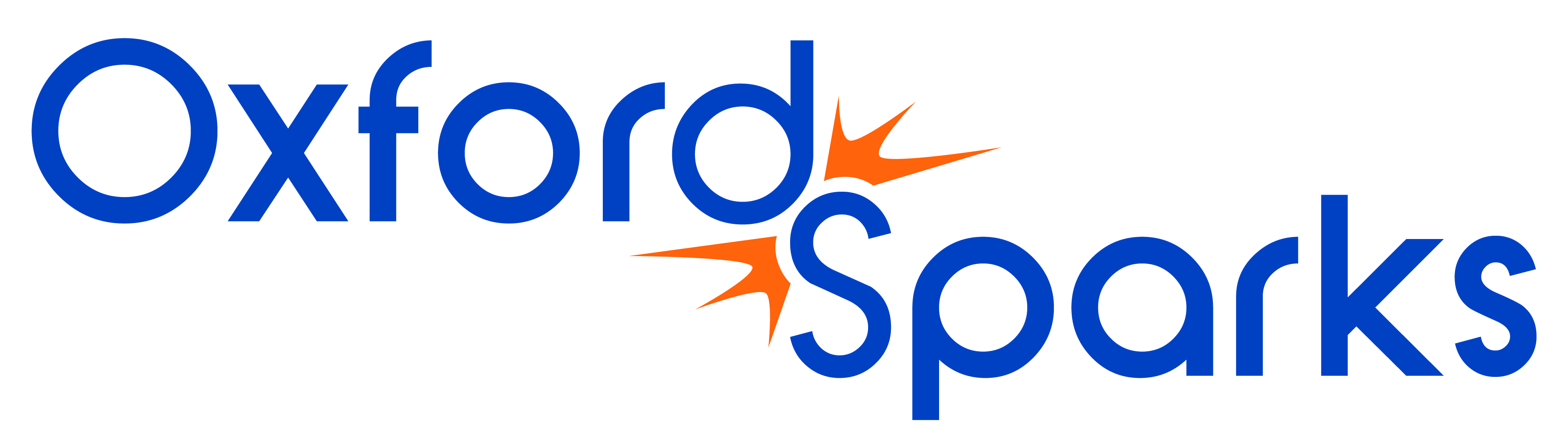 Footprints of the Higgs BosonPupil worksheetPart 1: What footprints do particles make? These are the paths made by particles as they pass through the various layers of detectors in the CMS experiment at the LHC.Pupil worksheetPart 2: What do the particles formed on collision of the protons break down into?Using Part 1 for reference, draw in below the paths of the particles formed on when collision products break down.Pupil worksheetPart 3: Collision images from different particles Electron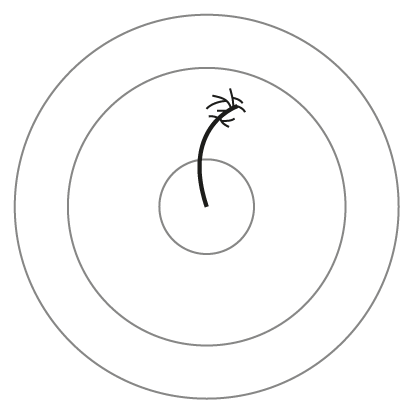 Muon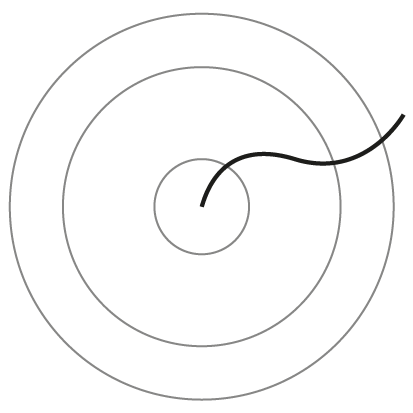 Neutrino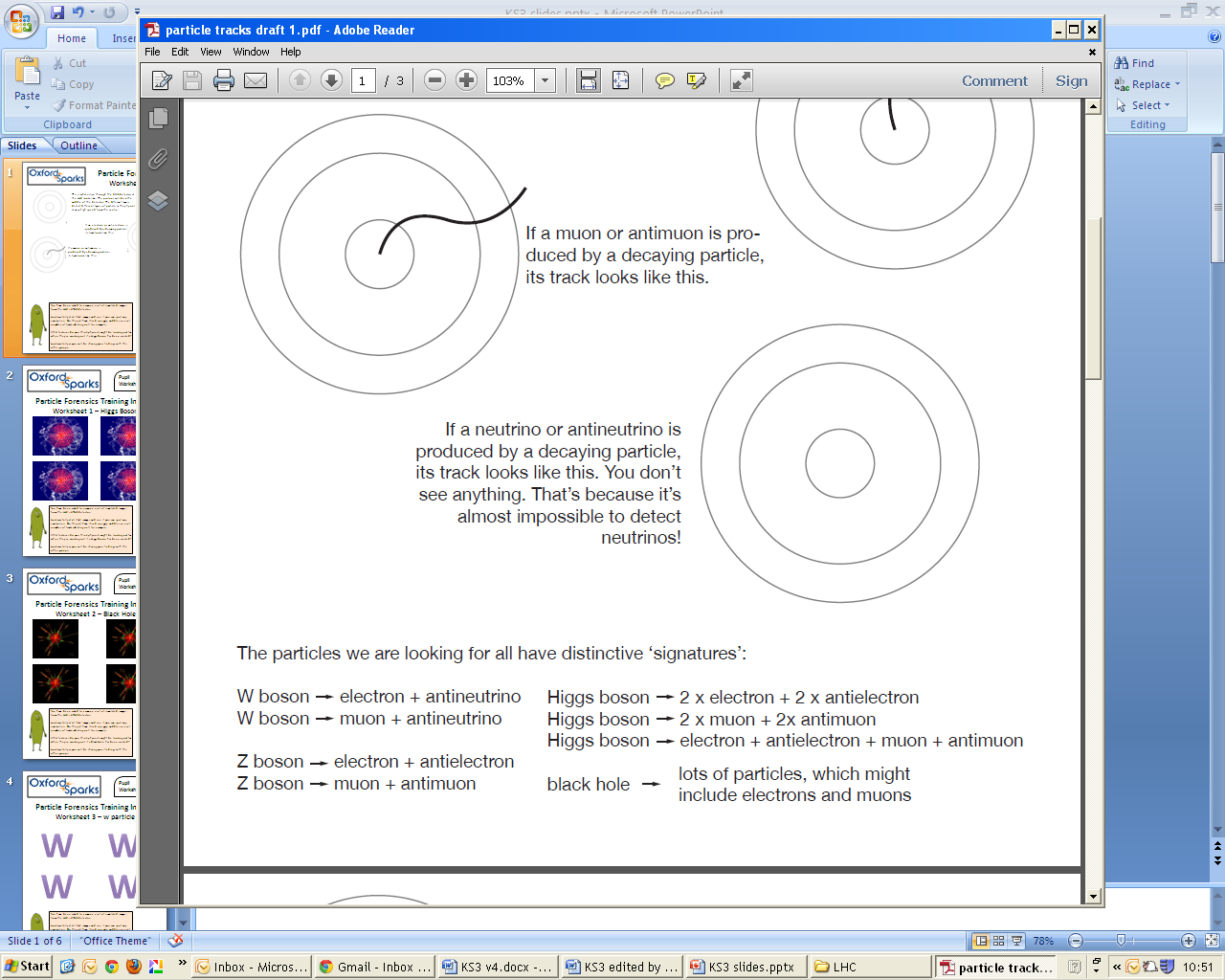 AntielectronAntimuonAntineutrinoType of particle formed on collisionWhat it breaks down intoDrawing  W BosonElectron + antineutrinoW BosonMuon + antineutrinoZ BosonElectron + antielectronZ  boson Muon + antimuonBlack holeLots of particlesHiggs Boson2x electron + 2x antielectronHiggs Boson2x muon + 2x antimuonHiggs Bosonelectron + antielectron + muon + antimuonCollision imageWhat particles do you think were present after the protons collided?Why?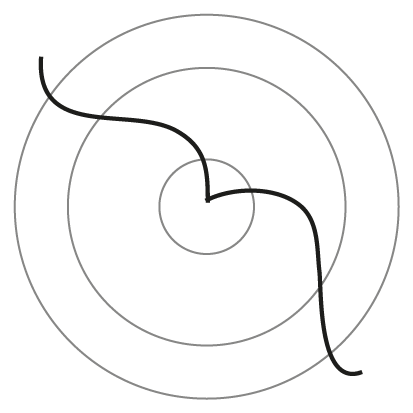 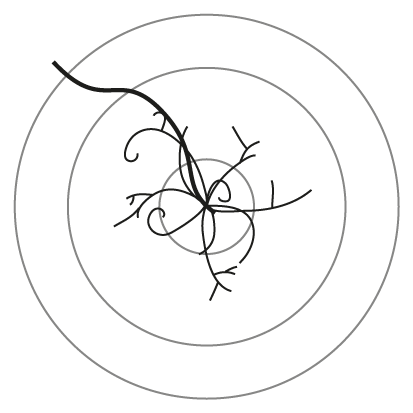 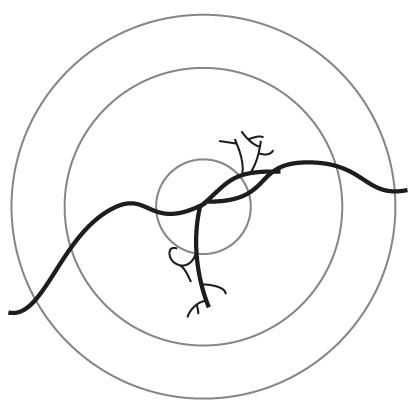 